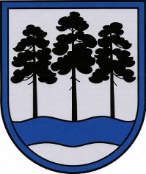 OGRES  NOVADA  PAŠVALDĪBAReģ.Nr.90000024455, Brīvības iela 33, Ogre, Ogres nov., LV-5001tālrunis 65071160, e-pasts: ogredome@ogresnovads.lv, www.ogresnovads.lv PAŠVALDĪBAS DOMES SĒDES PROTOKOLA IZRAKSTS33.Par Ogres novada pašvaldības domes 2020.gada 19.marta lēmuma (protokols Nr.5; 13.§), 2012.gada 25.oktobra lēmuma (protokols Nr.10; 3.§), 2013.gada 21.februāra lēmuma (protokols Nr.2; 7.§) un ar tiem pieņemto, grozīto iekšējo noteikumu atzīšanu par spēku zaudējušiemAr Ogres novada pašvaldības (turpmāk arī – Pašvaldība) domes 2012.gada 25.oktobra lēmumu “Par Ogres novada pašvaldības mantas iznomāšanas un nomas maksas noteikšanas kārtību” (protokols Nr.10; 3.§) tika pieņemti un ar Pašvaldības domes 2013.gada 21.februāra lēmumu “Par grozījumiem Ogres novada pašvaldības 25.10.2012. iekšējos noteikumos „Ogres novada pašvaldības mantas iznomāšanas un nomas maksas noteikšanas kārtība”” (protokols Nr.2; 7.§) grozīti iekšēji noteikumi „Par Ogres novada pašvaldības mantas iznomāšanas un nomas maksas noteikšanas kārtību” (turpmāk arī – Mantas iznomāšanas noteikumi). Mantas iznomāšanas noteikumi nosaka Pašvaldībai piederošu vai piekrītošu zemesgabalu un Pašvaldības mantas - ēku (būvju), neapdzīvojamo telpu un kustamas iznomāšanas kārtību Pašvaldībā, ciktāl to neregulē 2018.gada 1.jūnijā spēku zaudējušie Ministru kabineta 2010.gada 8.jūnija noteikumi Nr.515 ,,Noteikumi par valsts un pašvaldību mantas  iznomāšanas kārtību, nomas maksas noteikšanas metodiku un nomas līguma tipveida nosacījumiem" un 2018.gada 1.jūlijā spēku zaudējušie Ministru kabineta 2007.gada 30.oktobra noteikumi  Nr.735 ,,Noteikumi par publiskas personas zemes nomu". Ar Pašvaldības domes 2020.gada 19.marta lēmumu “Par Ogres novada pašvaldības iekšējo noteikumu Nr. 9/2020 “Par neapbūvētu zemesgabalu (personiskām palīgsaimniecībām un sakņu (ģimenes) dārziem) iznomāšanas kārtību Ogres novadā” pieņemšanu” (protokols Nr.5; 13.§)  apstiprināti Pašvaldības 2020.gada 19.marta iekšējie noteikumi “Par neapbūvētu zemesgabalu (personiskām palīgsaimniecībām un sakņu (ģimenes) dārziem) iznomāšanas kārtību Ogres novadā” (turpmāk arī – Noteikumi). Noteikumi nosaka kārtību, kādā Pašvaldība iznomā tai piederošus vai piekrītošus neapbūvētus zemesgabalus vai to daļas personisko palīgsaimniecību vajadzībām atbilstoši likuma „Par zemes reformu Latvijas Republikas lauku apvidos” 7.pantam vai pilsētā sakņu (ģimenes) dārza ierīkošanai.Mantas iznomāšanas noteikumi un Noteikumi saistoši tām Pašvaldības teritoriālā iedalījuma vienībām, kas uz Noteikumu pieņemšanas brīdi bija Pašvaldības sastāvā, proti, Ogres pilsēta un Ogresgala, Madlienas, Mazozolu, Meņģeles, Suntažu, Lauberes, Krapes, Ķeipenes, Taurupes pagasti.Pamatojoties uz Administratīvi teritoriālo reformu, ar 2021. gada 1. jūliju ir izveidota Pašvaldība, kuras sastāvā iekļautas arī bijušo Lielvārdes, Ķeguma un Ikšķiles novadu teritorijas. Līdz ar to Mantas iznomāšanas noteikumi un Noteikumi piemērojami tikai daļā Pašvaldības teritorijas. 2018.gada 1.jūnijā spēkā stājušies Ministru kabineta 2018.gada 20.februāra noteikumi Nr.97 “Publiskas personas mantas iznomāšanas noteikumi” (turpmāk – MK noteikumi Nr.97), kas noteic publiskas personas mantas iznomāšanas kārtību un izņēmumus, nomas maksas noteikšanas metodiku un izņēmumus, kā arī atsevišķus nomas līgumā ietveramus tipveida nosacījumus.2018.gada 1.jūlijā spēkā stājušies Ministru kabineta 2018.gada 19.jūnija noteikumi Nr.350 “Publiskas personas zemes nomas un apbūves tiesības noteikumi” (turpmāk – MK noteikumi Nr.350), kas cita starpā noteic kārtību, kādā tiek iznomāti publiskai personai piederoši vai piekrītoši neapbūvēti zemesgabali vai to daļas pilsētā sakņu (ģimenes) dārza ierīkošanai un lauku apvidos personiskās palīgsaimniecības vajadzībām.Saskaņā ar Pašvaldības 2021. gada 1. jūlija saistošo noteikumu Nr. 12/2021 “Ogres novada pašvaldības nolikums” (turpmāk – ONP nolikums) 142.1.8. un 142.1.9. apakšpunktu tiesību aktos noteiktajos gadījumos lēmumu par ēku (būvju) un nedzīvojamo telpu iznomāšanu, kā arī neapbūvētas zemes, tostarp zemesgabala pilsētā sakņu (ģimenes) dārza ierīkošanai un lauku apvidos personiskās palīgsaimniecības vajadzībām, iznomāšanu Pašvaldības vārdā pieņem Pašvaldības Centrālās administrācijas Nekustamo īpašumu pārvaldes nodaļa.Atbilstoši ONP nolikuma 26.punktam, lai nodrošinātu pašvaldības sniegto pakalpojumu pieejamību Ogres novada pagastos un pilsētās, kurās neatrodas pašvaldības administratīvais centrs, Pašvaldības saimnieciskās darbības un attiecīgajā Ogres novada administratīvajā teritorijā ietilpstošajā teritoriālā iedalījuma vienībā esošo Pašvaldības iestāžu saimniecisko apkalpošanu, Pašvaldības dome izveidojusi pilsētu un pagastu pārvaldes (turpmāk – Pārvaldes). Pašvaldības dome apstiprinājusi Pārvalžu nolikumus, saskaņā ar kuriem Pārvalde cita starpā arī nodrošina:tās teritorijā esošo pašvaldības neapbūvētu zemesgabalu iznomāšanu pilsētā sakņu (ģimenes) dārza ierīkošanai un lauku apvidos personiskās palīgsaimniecības vajadzībām, tostarp organizē lēmuma pieņemšanu par iznomāšanu, zemes nomas līguma pagarināšanu vai nepagarināšanu, noslēdz, groza un izbeidz zemes nomas līgumu;esošo pašvaldības nedzīvojamo ēku (būvju) vai telpu kopā ar tām saistītās zemes vai tās daļas (ja zeme tiek iznomāta kopā ar ēku (būvi) vai telpu) iznomāšanu vienreizējam pasākumam vai uz laiku līdz pieciem gadiem, ja atbilstoši normatīvajiem aktiem nedzīvojamās telpas tiek iznomātas, nerīkojot izsoli, tostarp organizē lēmuma pieņemšanu par iznomāšanu, nomas līguma pagarināšanu vai nepagarināšanu, atbilstoši tiesību aktiem nosaka nomas maksu, noslēdz, groza un izbeidz nomas līgumu).Ņemot vērā minēto un izvērtējot Mantas iznomāšanas noteikumi un Noteikumu saturu, secināms, ka daļa Mantas iznomāšanas noteikumu regulējuma ir novecojusi, bet daļa jautājumu, kurus noteic Mantas iznomāšanas noteikumi un Noteikumi, tagad regulēti jaunākos tiesību aktos, proti, ONP un Pārvalžu nolikumos, savukārt, kārtība, kādā tiek iznomāti Pašvaldībai piekrītoši vai piederoši zemesgabali pilsētā sakņu (ģimenes) dārza ierīkošanai un lauku apvidos personiskās palīgsaimniecības vajadzībām, noteikta 2018.gada 1.jūlijā spēkā stājušos MK noteikumos Nr.350, bet publiskas personas mantas iznomāšanas kārtība un izņēmumi, nomas maksas noteikšanas metodika un izņēmumi, kā arī atsevišķi nomas līgumā ietverami tipveida nosacījumi noteikti 2018.gada 1.jūnijā spēkā stājušos MK noteikumos Nr.97 un citos ārējos normatīvajos aktos.Saskaņā ar Valsts pārvaldes iekārtas likuma 10. panta sesto daļu, viens no Pašvaldības pienākumiem ir pastāvīgi pārbaudīt un uzlabot sabiedrībai sniegto pakalpojumu kvalitāti, vienkāršot un uzlabot procedūras privātpersonas labā, savukārt, saskaņā ar šā panta desmito daļu valsts pārvaldi organizē pēc iespējas efektīvi. Valsts pārvaldes institucionālo sistēmu pastāvīgi pārbauda un, ja nepieciešams, pilnveido, izvērtējot arī funkciju apjomu, nepieciešamību un koncentrācijas pakāpi, normatīvā regulējuma apjomu un detalizāciju un apsverot deleģēšanas iespējas vai ārpakalpojuma izmantošanu. Ņemot vērā minēto, lai nodrošinātu vienotu kārtību, kādā Pašvaldībā tiek iznomāti tai piederoši vai piekrītoši neapbūvēti zemesgabali vai to daļas pilsētā sakņu (ģimenes) dārza ierīkošanai un lauku apvidos personiskās palīgsaimniecības vajadzībām un kādā tiek iznomāta publiskas personas manta, noteikta nomas maksa, pamatojoties uz likuma “Par pašvaldībām” 41. panta pirmās daļas 4. punktu un Valsts pārvaldes iekārtas likuma 10. panta sesto daļu, balsojot: ar 20 balsīm "Par" (Andris Krauja, Artūrs Mangulis, Atvars Lakstīgala, Dace Kļaviņa, Dace Māliņa, Dace Nikolaisone, Dainis Širovs, Dzirkstīte Žindiga, Edgars Gribusts, Egils Helmanis, Gints Sīviņš, Ilmārs Zemnieks, Indulis Trapiņš, Jānis Iklāvs, Jānis Kaijaks, Jānis Lūsis, Jānis Siliņš, Pāvels Kotāns, Toms Āboltiņš, Valentīns Špēlis), "Pret" – nav, "Atturas" – nav, Ogres novada pašvaldības dome NOLEMJ:Atzīt par spēku zaudējušiem:Ogres novada pašvaldības domes 2012.gada 25.oktobra lēmumu “Par Ogres novada pašvaldības mantas iznomāšanas un nomas maksas noteikšanas kārtību” (protokols Nr.10; 3.§); Ogres novada pašvaldības domes 2013.gada 21.februāra lēmumu “Par grozījumiem Ogres novada pašvaldības 25.10.2012. iekšējos noteikumos „Ogres novada pašvaldības mantas iznomāšanas un nomas maksas noteikšanas kārtība”” (protokols Nr.2; 7.§);Ogres novada pašvaldības iekšējo noteikumus „Par Ogres novada pašvaldības mantas iznomāšanas un nomas maksas noteikšanas kārtību” (pieņemti ar Ogres novada domes 25.10.2012. sēdes lēmumu (protokols Nr.10; 3.§), grozījumi ar domes 21.02.2013. sēdes lēmumu (protokols Nr.2; 7.§);Ogres novada pašvaldības domes 2020.gada 19.marta lēmumu “Par Ogres novada pašvaldības iekšējo noteikumu Nr. 9/2020 “Par neapbūvētu zemesgabalu (personiskām palīgsaimniecībām un sakņu (ģimenes) dārziem) iznomāšanas kārtību Ogres novadā” pieņemšanu” (protokols Nr.5; 13.§); Ogres novada pašvaldības 2020.gada 19.marta iekšējos noteikumus “Par neapbūvētu zemesgabalu (personiskām palīgsaimniecībām un sakņu (ģimenes) dārziem) iznomāšanas kārtību Ogres novadā”  (apstiprināti ar Ogres novada pašvaldības domes 2020.gada 19.marta lēmumu (protokols Nr.5; 13.§)). Kontroli par lēmuma izpildi uzdot Pašvaldības izpilddirektoram.(Sēdes vadītāja, domes priekšsēdētāja E.Helmaņa paraksts)Ogrē, Brīvības ielā 33Nr.92022. gada 28. aprīlī